1 октября во всем мире отмечается Международный день пожилых людей. Дата создана с целью, чтобы дети вспомнили о своих родителях и родственниках, проявили вежливость и участие к соседям и просто в очередной раз протянули руку помощи тем, кто часто стесняется ее попросить. Праздник был учрежден по инициативе ООН  14 декабря 1990 г. В 2016 году торжества на международном уровне проходят 26-й раз. В Россию он пришел немного позднее, в 1992 г., после принятия Постановления Президиума Верховного Совета РФ № 2890/1-1 «О проблемах пожилых людей». 30 сентября в нашей гимназии отмечался данный праздник. Учителя-ветераны вновь пришли в стены родной гимназии. Учащиеся с радостью встретили гостей, провели через «живой коридор» в актовый зал, и показали праздничный концерт. Мероприятие закончилось праздничным обедом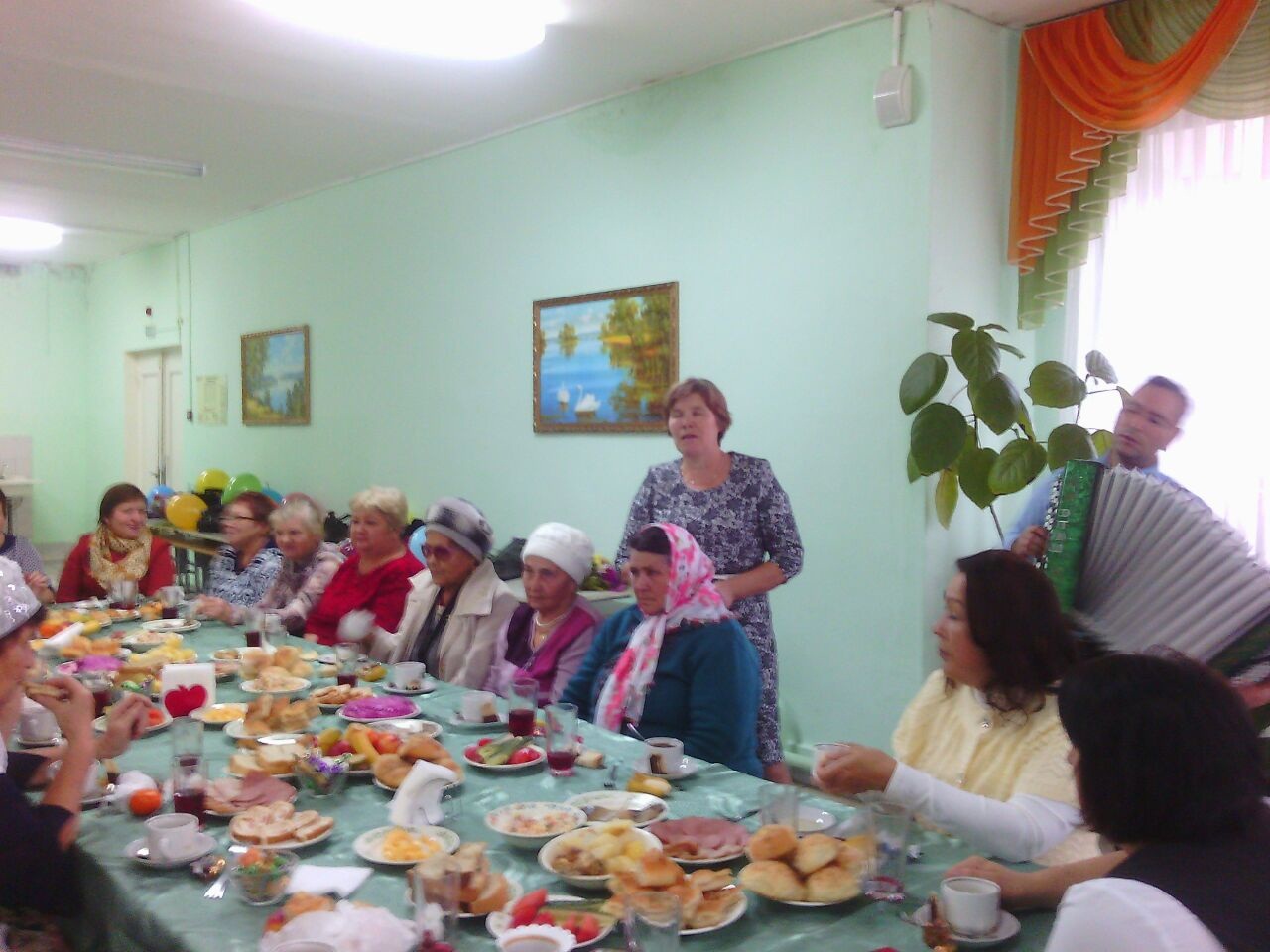 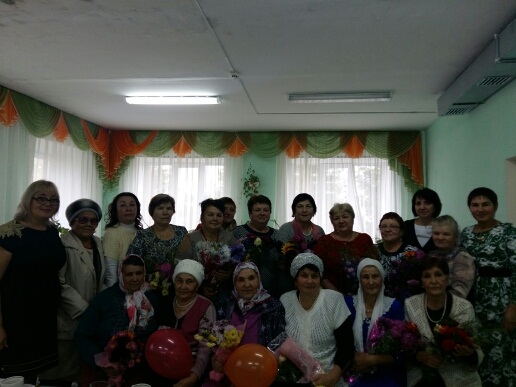 